DESIGN A COVER PAGE FOR YOUR PORTFOLIO…Annmarie LawlerWriting Portfolio2012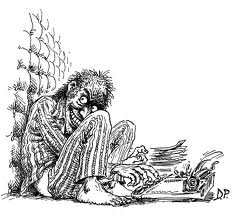 I write to know that I am alive!